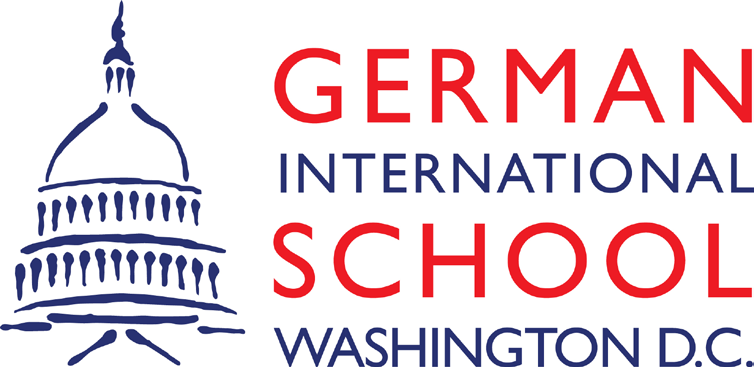     Board of Directors of the            German School Society           Candidacy Application FormThis form is for Candidates interested in a term on the Board of Directors of the German School Society (GSS). Please note that in order to be eligible, you need to be a German School Society member and cannot be an employee or a relative of a German International School of Washington (GISW) employee. If you are currently a member of the SEBR, you will have to resign from the SEBR upon your election to the Board.  At a minimum, the following information is required for each Candidate: (1) Completed and signed Candidacy Application Form; (2) Motivational Letter, and (3) Resume / Curriculum Vitae.  Although not required, a photo of the Candidate and/or his family can be attached to the Application.The information required in this Candidacy Application Form can be completed below or cross referenced to the Motivational Letter and/or Resume.  All information requested below must be completed by each Candidate.Please complete the required information in the language you feel most comfortable, German or English.  A translation into English or German from the original provided language will be organized by the Nomination Committee.Candidates may contact the Nomination Committee to answer any questions they have on the following email:  nominations2020@giswashington.org.The Candidates must hand in their application form to the Nomination Committee no later than May 21 (according to the Rules of Procedure § 10). The Nomination Committee will submit its proposed candidates in writing to the Election Committee no later than three weeks (May 21, 2020) prior to the Board election at June 11, 2020 membership meeting (Rules of Procedure §. 10(4)).  The Candidates can hand in their application by May 14.  The Nomination Committee would meet on May 15 to review the applications.  Any items missing in the applications could then be addressed by the last date of May 21,2020.Any applications received after May 21 should follow the GSS Rules of Procedure section 11.First Name and Last Name:2.  Professional Background (include current occupation):3.  Students at the GISW or GLC (include grades):4.  Reasons for Interest in Board Candidacy:5.  Interested in the following Board Committees/Responsibilities (Personnel; Finance & Audit; Outreach & Advancement; Building & Transport; Health & Safety;  Legal):6.  Previous/current Board experience if any (include prior experience on the Board of the           German School Society):7.  Any other general and related experiences that add to your Board qualifications:8. Fundraising experience if any:9.  Board members have a fiduciary duty called the Duty of Care, which requires them to place the best interests of the GSS ahead of their own interests. When a board member’s personal interest conflicts with their responsibility to act for the GSS it creates a conflict of interest.  Board members should be aware that conflicts of interest may be actual, potential or perceived and that they may relate to financial or nonfinancial interests. Conflicts may also include related interests by family, friends or other entities, or duties that board members have with other nonprofits, companies, entities or organizations.List/disclose any past or current actual, potential or perceived conflict of interests that you may have at the GISW, GLC or the German School Society in your fiduciary responsibility as a potential/past Board of Director of the GSS. Type here10.  Availability during GISW’s official hours of operation (7 AM – 6 PM) and after school hours:  _____ Mornings _____  Afternoons  _____   Evenings   11. What is the best way to reach You:12. Signature: Date: 